Email Invitations to Participate in Patient Feedback SurveysAdult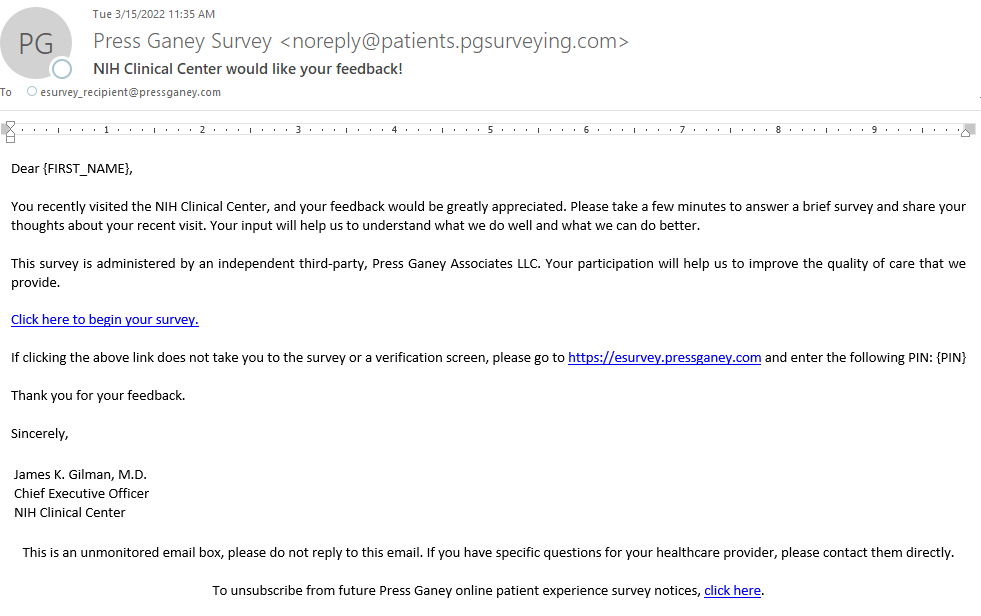 Pediatric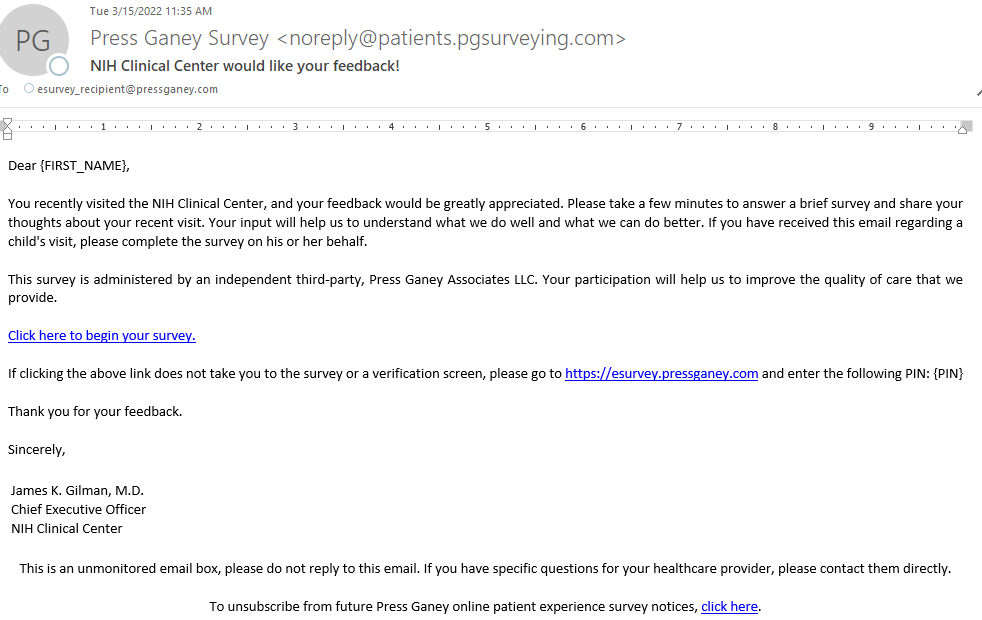 